This Fair is funded by the AARP Foundation through a grant to Sacramento Employment and Training Agency (SETA)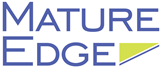 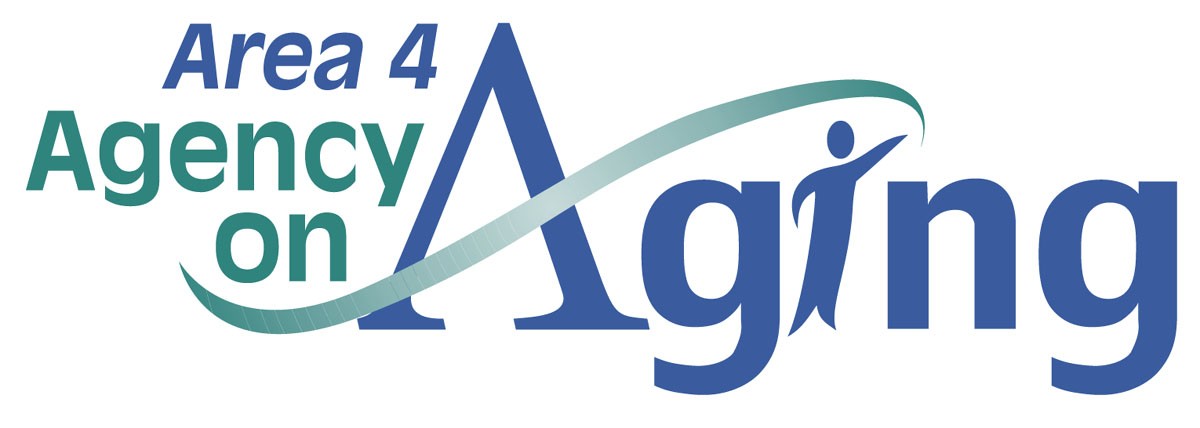 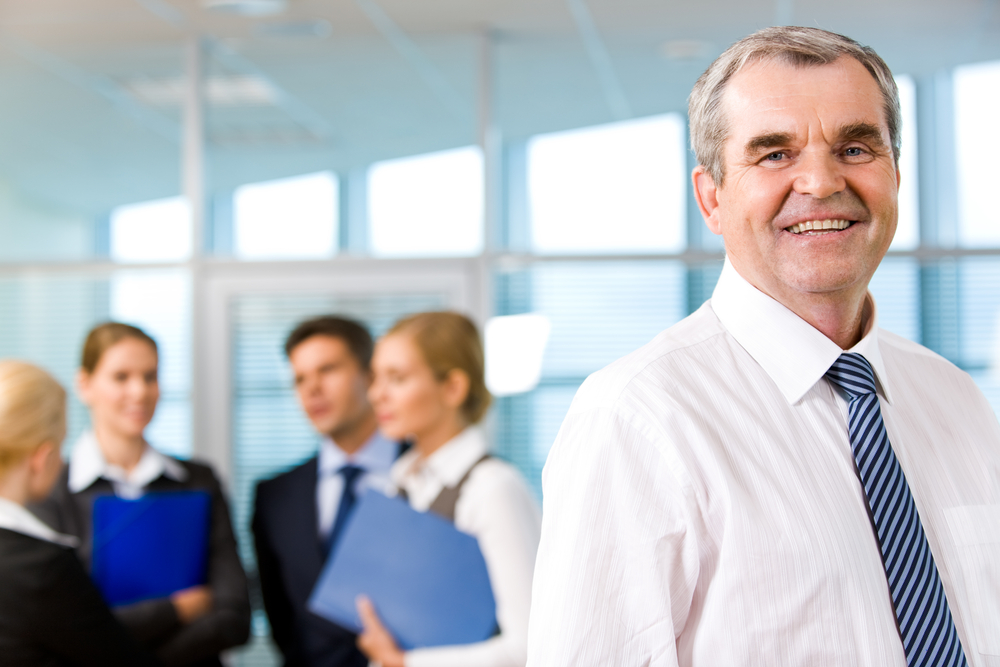 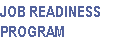 